Итоги деятельности отдела  внутреннего карантина растений, качества и безопасности зерна, продуктов его переработки и надзора в области семеноводства за 1 полугодие 2016 года.   Должностными лицами отдела было проведено 859 контрольно-надзорных мероприятий: 635 плановых проверок и 224 внеплановых.За  6 месяцев 2016 г. направлено в Мировой суд для рассмотрения по существу 29 административных дел, из них рассмотрен 21 материал и вынесено 21 постановление о назначении административного наказания в пользу Управления Россельхознадзора, оставшиеся 8 дел находятся на рассмотрении.    По результатам контрольно-надзорных мероприятий, всего возбуждено 992  дел об административных правонарушениях,  привлечено к административной ответственности 992 лица. Вынесено постановлений на сумму 1396,2 тыс.  рублей.В части внутреннего карантина растений      Должностными лицами Управления  осуществляется постоянный контроль за ввозимой и вывозимой  с территории области подкарантинной продукции.  Общий объем отгруженной в  другие субъекты РФ  и ввезенной с других регионов подкарантинной продукции составил 449,9 тыс. тонн, 647 тыс. штук,   на экспорт 69,2 тыс. тонн , 876 тыс. штук. Профумигировано более 59 тыс. тонн подкарантинной продукции и 565,2 куб.м Проведено 3746 досмотров, отобрано 17711 проб подкарантинной продукции,  при этом выявлено  3540 случаев обнаружения карантинных объектов в 72 тыс. тонн поднадзорной продукции.      Партии с наличием карантинных объектов отправлены на предприятия, имеющие технологию лишения семян жизнеспособности.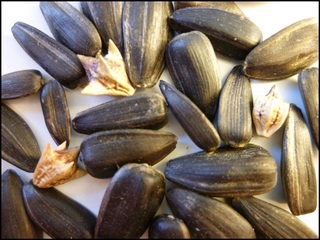     Выдано 8955 карантинных и 1610 фитосанитарных сертификата.      В мае-июне 2016г. должностными лицами Управления проведены  контрольные фитосанитарные  обследования на выявление карантинных сорняков  на общей площади 178 тыс. га  в 42 хозяйствах Оренбургской области. Подтверждено наличие 22 очагов карантинных объектов, зарегистрированных ранее, общей площадью 5830 га. Мероприятия по локализации и ликвидации карантинных объектов (горчака розового и амброзии трехраздельной) проведены  в 12  хозяйствующих субъектах на площади 5145га.  Проведено обследование на выявление  садовых и лесных вредителей на площади 310 га, при обследовании применено 180 феромонных ловушек. 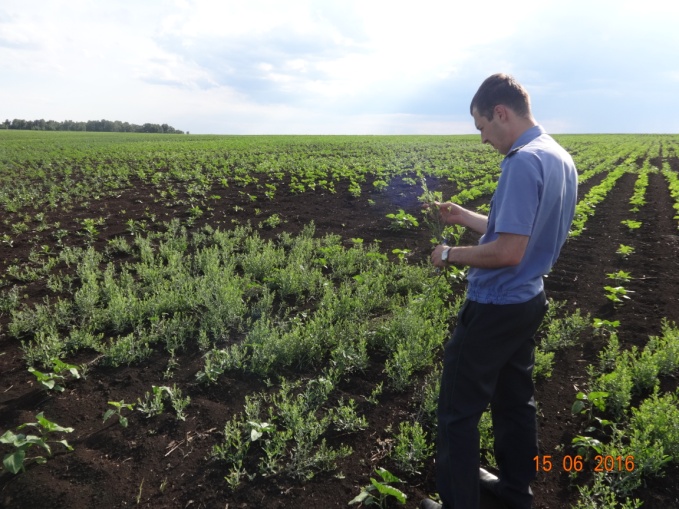 На выявление капрового жука и вредителей запасов проведено контрольное обследование на 12 предприятиях в 47 складских помещениях объемом 232,1 тыс. куб.м, при обследовании применено 70 феромонных ловушек. Данные об отсутствии  карантинных объектов в феромонных ловушках подтверждены заключениями лаборатории ФГБУ «Оренбургский референтный центр»   В рамках исполнения Указов Президента Российской Федерации от 28 ноября 2015 г. № 583 и от 29 июля 2015 года   № 391 выявлен 51 случай товарооборота запрещенной к ввозу подкарантинной продукции в общем количестве 9483,9 кг. Происхождение растительной продукции Турция, Испания, Греция, Италия, Польша. В связи с выявленными нарушениями и в соответствии с законодательством  Российской Федерации, данные партии растительной продукции были изъяты из оборота и под контролем специалистов заинтересованных органов утилизированы.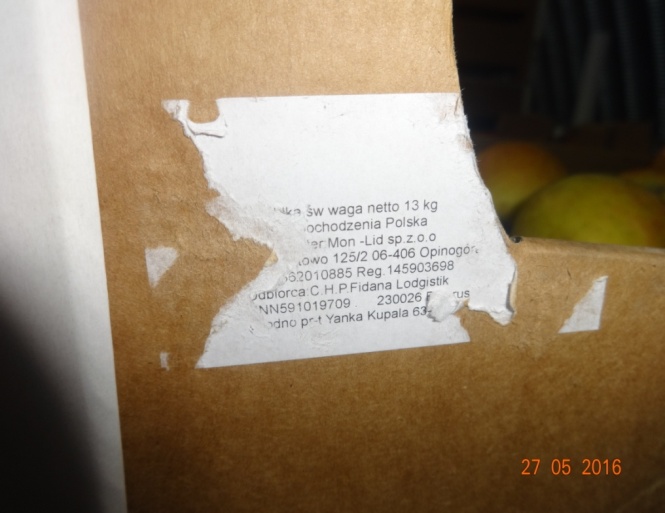     По поручению заместителя Председателя Правительства РФ  должностными лицами  Управления Россельхознадзора по Оренбургской области осуществлялись контрольно-профилактические мероприятия, направленные на усиление контроля за отдельными видами сельскохозяйственной продукции, сырья и продовольствия, реализуемых на  территории розничных рынков и ярмарок «выходного дня». За 6 месяцев 2016 года проведено 78 мероприятий на 24 рынках, в ходе данных мероприятий выявлено 76 нарушений ст. 32 Федерального закона от 21.07.2014 г. № 206-ФЗ «О карантине растений», возбуждено 76 административных дела на сумму 25300 рублей.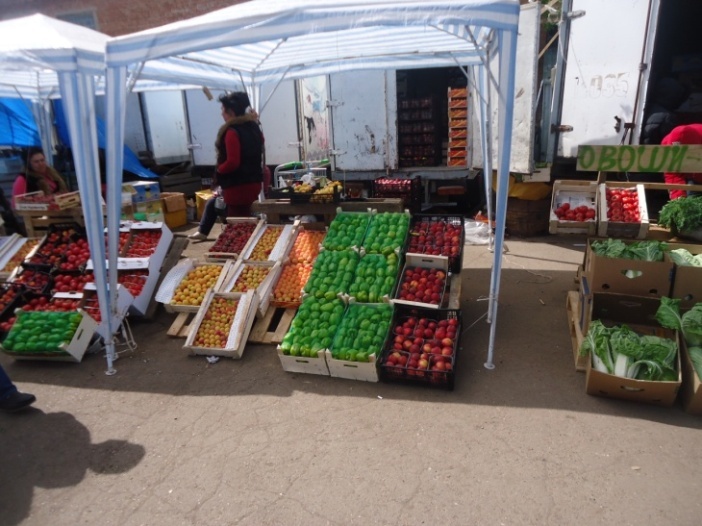 Проведено 101 рейдовое мероприятие в отношении лиц осуществляющих перемещение, хранение, оборот и реализацию подкарантинной продукции на рынках, овощебазах и местах несанкционированной торговли на территории Оренбургской области,  при этом выявлено 110 нарушений, составлено 110 протоколов на сумму 27200 рублейВ части соблюдения требований законодательства РФ по качеству и безопасности зерна и продуктов его переработки 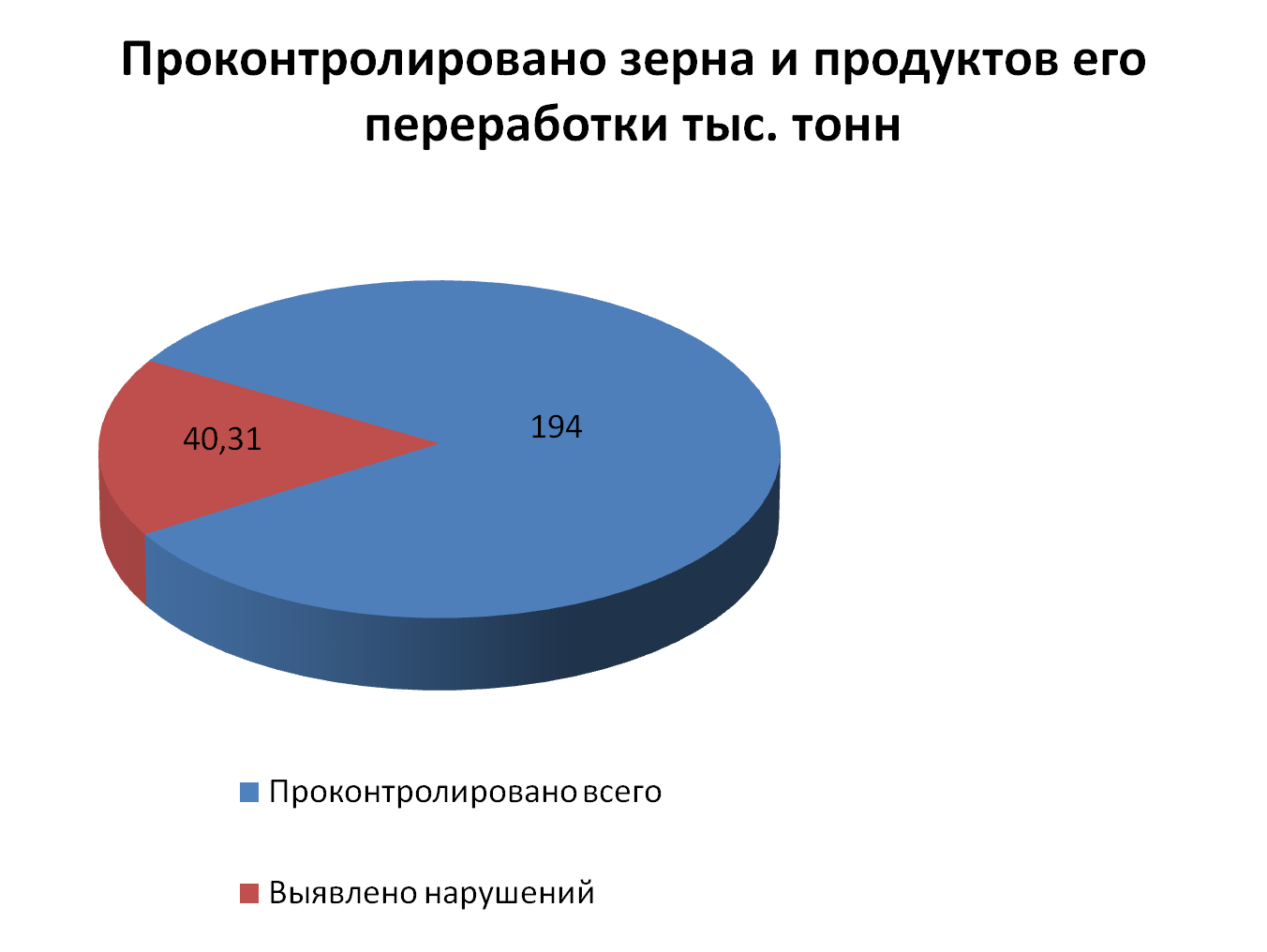 Проинспектировано 194 тыс. тонн зерна и продуктов его переработки, не соответствующих требованиям нормативных документов – 40,31  тыс. тонн.  Кроме того, по предписаниям должностных лиц Управления аннулировано 3 декларации о соответствии Таможенного союза на партии зерна пшеницы и кукурузы, в связи с отсутствием в протоколах испытаний, на основании которых зарегистрированы декларации, лабораторные исследования на показатели ГМО и афлатоксин.В части надзора в области семеноводства  За отчетный период  на территорию Оренбургской области было ввезено и проконтролировано более -2249,3  тонн семян  импортного происхождения,  напрямую из стран-экспортеров (Франция, Турция, Венгрия, Бельгия) поступили семена гибридов подсолнечника объемом – 2184,6 тонн, семена кукурузы объемом – 8,2тонн  и сахарной свеклы объемом –56,5  тонн.  Также произведен контроль  за ввозом – 395  тонн отечественных семян из других регионов РФ (Самарской, Саратовской, Волгоградской областей и Ставропольского края). На данные партии семян  имелись документы,  подтверждающие их сортовые и посевные качества.      Должностными лицами  отдела проведено 96 рейдовых мероприятий  по контролю за реализацией пакетированных семян овощных и цветочных культур и посадочного материала. По итогам проведенных мероприятий составлен 101 протокол об административном правонарушении,  а также были сняты с реализации: -6715 шт. пакетированных семян сорта, которых не включены  в государственный реестр селекционных достижений допущенных к использованию и с истекшим сроком действия анализов на посевные качества; - посадочный материал без документов, подтверждающих сортовые и посевные (посадочные) качества в количестве 2784 шт.